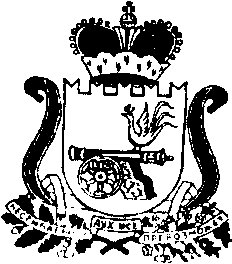 АДМИНИСТРАЦИЯ   МУНИЦИПАЛЬНОГО ОБРАЗОВАНИЯ«КАРДЫМОВСКИЙ РАЙОН» СМОЛЕНСКОЙ ОБЛАСТИПОСТАНОВЛЕНИЕ от 29.12. 2011   № 0777Об утверждении  долгосрочной  муниципальной целевой программы «Развитие жилищного строительства на территории муниципального образования «Кардымовский район» Смоленской области» на 2012-2014 годыВ соответствии со статьей 179,179.3 Бюджетного кодекса Российской Федерации, руководствуясь Федеральным законом "Об общих принципах организации местного самоуправления в Российской Федерации", Постановлением Администрации муниципального образования «Кардымовский район» Смоленской области «Об утверждении Порядка принятия решений о разработке долгосрочных муниципальных целевых программ и их формирования и реализации в муниципальном образовании «Кардымовский район» Смоленской области» от 27.07.2011 № 0407, Уставом муниципального образования «Кардымовский район» Смоленской области, Администрация муниципального образования «Кардымовский район» Смоленской областипостановляет:1. Утвердить долгосрочную муниципальную целевую программу «Развитие жилищного строительства на территории муниципального образования «Кардымовский район» Смоленской области» на 2012-2014 годы (приложение).2. Настоящее  постановление опубликовать в Кардымовской районной газете «Знамя труда».3. Настоящее  постановление вступает в законную силу со дня его подписания. УТВЕРЖДЕНА                                               постановлением Администрациимуниципального образования «Кардымовский район» Смоленской области                                               от "___" _____________ № ___Муниципальная программа«Развитие  жилищного строительства на территории муниципального образования «Кардымовский район»          Смоленской области»на 2012-2014 годы п. Кардымово2011Паспорт муниципальной программы«Развитие  жилищного строительства на территории муниципального образования «Кардымовский район»          Смоленской области»на 2012-2014 годы 1. Содержание проблемы и обоснование необходимости ее решения программно-целевым методомВажнейшим правом граждан, обеспечение которого возложено на государство, является право на жилище. В соответствии со статьей 40 Конституции органы государственной власти и органы местного самоуправления поощряют жилищное строительство, создают условия для осуществления права на жилище. Фактически, состояние жилищного фонда и наличие жилья для различных категорий граждан наглядно отражают уровень жизни населения и социальный климат в обществе.В Кардымовском районе Смоленской области на 1 января 2010 года общая площадь жилищного фонда (включая частный сектор) составила 290,7 тыс. кв.м. При этом средняя обеспеченность жилой площадью населения района составляла  на человека, что на  выше, чем в среднем по России, но почти в  1,9 раза ниже, чем в странах Европейского союза. Процессу активного развития жилищного строительства на территории Кардымовского района Смоленской области препятствует широкий круг проблем, связанных в большей степени с отсутствием системной работы на данном направлении на протяжении двух последних десятилетий, а также с изменениями действующего земельного и градостроительного законодательства. Особо значимой проблемой является отсутствие в подавляющем большинстве поселений области актуальных генеральных планов и правил землепользования и застройки, на основе которых разрабатываются проекты планировки новых кварталов и микрорайонов.Не менее важной проблемой является отсутствие инженерной подготовки земельных участков, на которых градостроительной планировочной документацией предусмотрена комплексная  малоэтажная и/или многоэтажная застройка. В настоящее время еще не достаточно проработан и не реализован на практике механизм привлечения частных инвестиций в сферу создания коммунальной инфраструктуры под жилищную застройку. В связи с этим на современном этапе необходимо участие государства в финансировании мероприятий, направленных на создание условий для комплексного развития территорий, обеспечение земельных участков инженерной, транспортной и социальной инфраструктурой.Серьезной проблемой является выполнение муниципальными образованиями Кардымовского района Смоленской области обязательств по обеспечению жильём малообеспеченных слоёв населения. В Кардымовском районе жилье социального использования практически не строится. При этом согласно целевым индикаторам реализации федеральной целевой программы «Жилище» на 2002-2010 годы, доля социального жилья, предоставляемого гражданам по договорам найма, в общем объеме вводимого жилья должна составлять не менее 10 %. Причиной такого положения дел является отсутствие у муниципалитетов финансовых возможностей для строительства жилья социального использования. Сдерживающим фактором для органов местного самоуправления является также существующая до 2013 года возможность бесплатной приватизации жилья, предоставленного по договору социального найма.Необходимость скорейшего решения проблемы развития жилищного строительства определяет целесообразность использования программно-целевого метода для решения указанной проблемы, поскольку она:- не может быть решена без привлечения средств областного бюджета;- не может быть решена в течение одного года и требует значительных бюджетных расходов в течение нескольких лет;- требует координации действий по снижению барьеров, сдерживающих развитие жилищного строительства;- носит комплексный характер, и ее решение окажет положительное влияние на социальное благополучие населения, общее экономическое развитие и рост производства в Кардымовском районе Смоленской области.Раздел 2. Цели, задачи и целевые показатели программы.Основной целью Программы является комплексное решение проблем жилищной политики, позволяющее сохранить достигнутые результаты и в дальнейшем повышать уровень доступности жилья для жителей Кардымовского района Смоленской области. В этой связи Администрацией муниципального образования «Кардымовский район» Смоленской области проводится политика, направленная на создание и развитие потенциала строительного комплекса Смоленской области, формирование сегмента жилья экономического класса, комплексное освоение и развитие территорий, соблюдение социальных гарантий и конституционных прав граждан, связанных с улучшением их жилищных условий.Для достижения поставленной цели необходимо решение следующих задач Программы:1. Совершенствование нормативно-правовой базы в сфере строительства в Кардымовском районе.2. Создание условий для развития жилищного строительства в условиях комплексной застройки территории.3. Обеспечение планового ввода жилья.1.Формирование приоритетов роста жилищного строительства в Кардымовском районе.  2.Обеспечение ежегодного роста объемов ввода жилья.Годовой ввод жилья  на территории Кардымовского района на 2012 – 2014 годы:2012 год – 2,139 тысяч квадратных метров;2013 год – 3,5 тысяч квадратных метров;2014 год – 4,36 тысяч квадратных метров, с перспективой увеличения годового объема ввода жилья к 2020 году.3. Развитие направлений строительства жилья экономического класса, доступного для широких слоев населения, включая создание фонда жилья социального найма, планирование создания сегмента доходного жилья (арендного и коммерческого использования), а также формирование маневренного жилого фонда.4. Формирование условий для стимулирования инвестиционной активности в жилищном строительстве.5. Снижение административных барьеров в строительстве.6. Выполнение социальных гарантий по поддержке граждан при приобретении жилья и улучшении жилищных условий.7.Обеспечение информационной открытости тех мер, которые  предпринимаются государством в целях стимулирования развития жилищного строительства, в том числе по разработке и распространению информационных материалов в средствах массовой информации.Настоящая Программа направлена на эффективное и целенаправленное использование бюджетных средств в интересах сбалансированного стимулирования как предложения, так и спроса на рынке жилья, а также выполнение государственных обязательств по обеспечению жилыми помещениями отдельных категорий гражданТаким образом, Программа ориентирована как на продолжение реализации и совершенствование существующих мер и механизмов государственной поддержки развития жилищного строительства, так и на поиск новых форм, создание условий для возникновения новых сегментов на рынке жилья, с целью наиболее полного учета потребности всех категорий населения области в улучшении жилищных условий.После завершения срока реализации Программы, действие ее механизмов и мер государственной поддержки развития жилищного строительства пролонгируется на перспективу до 2020 года соответствующим нормативным актом Кардымовского района Смоленской области.Реализация комплекса мероприятий Программы позволит выйти на запланированные показатели ввода жилья (предложения) в Кардымовском районе с устойчивым трендом его увеличения и создать необходимые условия для инвестиционной и потребительской активности на рынке жилья, обеспечив платежеспособный спрос и реализацию социальных гарантий по улучшению жилищных условий граждан, имеющих право на меры государственной поддержки.В ходе реализации Программы ожидается достижение следующих целевых показателей, приведенных в таблице.Раздел 3. Перечень программных мероприятийПеречень программных мероприятий указан в приложении 2 к Программе.Раздел 4. Обоснование ресурсного обеспечения программы.Общий объем финансирования мероприятий программы составляет 241878 (прогнозно) тыс. рублей,из них: средства районного бюджета – 120 тыс. рублей;средства из внебюджетных источников (прогнозно) – 241758 тыс. рублей;Из них в 2012 году:средства районного бюджета – 40 тыс. рублей;средства из внебюджетных источников (прогнозно) – 51 477 тыс. рублей.  Из них в 2013 году:средства районного бюджета – 40 тыс. рублей;средства из внебюджетных источников (прогнозно) – 84 270 тыс. рублей.  Из них в 2014 году:средства районного бюджета – 40 тыс. рублей;средства из внебюджетных источников (прогнозно) – 106011 тыс. рублей.  Объемы финансирования мероприятий Программы подлежат ежегодному уточнению с учетом норм областного закона об областном бюджете на соответствующий финансовый год, предусматривающих средства на реализацию Программы.Ресурсное обеспечение реализации Программы может быть скорректировано в течение периода ее действия с учетом особенностей реализации федеральных, областных, ведомственных программ и механизмов, на которых она базируется, а также с учетом изменения бюджетов Российской Федерации, Смоленской области и Кардымовского района на очередной финансовый год.Раздел 5. Механизм реализации программы.Механизм реализации Программы – это система скоординированных по срокам и объему финансирования мероприятий, обеспечивающих достижение намеченных результатов.Решение задач в области обеспечения доступности жилья должно быть осуществлено через развитие эффективного рынка и финансовых механизмов, обеспечивающих доступность жилья для граждан имеющих возможность приобрести жильё, соответствующее стандартам обеспечения жилыми помещениями с помощью собственных и заёмных средств, а также поддержка отдельных категорий граждан в улучшении жилищных условий за счет бюджетных средств в пределах определенных действующим законодательством, предоставлении жилых помещений по договорам социального найма гражданам, имеющим соответствующие права в соответствии с действующим законодательством. Исполнительно-распорядительные органы местного самоуправления в установленном порядке предусматривают в проектах соответствующих бюджетов выделение финансовых средств в объемах, необходимых для реализации Программы.Управление ресурсами осуществляется заказчиком Программы.Определены следующие механизмы оценки реализации Программы:создание единой системы мониторинга и оценки состояния муниципальных рынков жилья, потребностей и спроса населения в приобретении жилья и улучшении жилищных условий другими способами с учетом доходов различных групп населения;прогнозирование тенденций на рынке жилья и жилищного строительства, выявление факторов, влияющих на предложение жилья и спрос населения на жилье, на развитие жилищного строительства, оценка воздействия реализуемых в рамках программы мероприятий на повышение доступности жилья;механизмы корректировки программы, в том числе мероприятий и целевых показателей, в зависимости от результатов мониторинга и оценки выполнения программы, потребностей и спроса населения в жилье, а также прогнозирования тенденций на рынке жилья;мониторинг и оценка реализации программы, в том числе результатов отдельных мероприятий программы;детальное календарное планирование (с учетом зависимости между выполняемыми различными участниками программы видами деятельности), сопоставление альтернативных вариантов достижения желаемых результатов, оценку и управление рисками;Исполнителями Программы являются структурные подразделения Администрации муниципального образования «Кардымовский район» Смоленской области.      Исполнители Программы несут ответственность за качественное и своевременное исполнение программных мероприятий, целевое и рациональное использование выделяемых на их реализацию бюджетных средств.      Управление Программой осуществляет заказчик Программы.Заказчик Программы:- обеспечивает реализацию Программы и её финансирование;- осуществляет координацию деятельности её исполнителей и участников;- представляет в установленном порядке предложения по уточнению перечня мероприятий Программы на очередной финансовый год;- осуществляет мониторинг результатов реализации мероприятий Программы;- осуществляет формирование аналитической информации о реализации мероприятий Программы;- контролирует целевое и эффективное использование выделенных бюджетных средств;- осуществляет подготовку и предоставление ежегодных отчетов о реализации Программы;- организует размещение на интернет-сайте текста Программы и информацию о результатах её реализации.5.1. Снижение административных барьеров в строительстве.В рамках снижения административных барьеров в строительстве предусматривается решение следующих вопросов:- разработка регламента, определяющего состав и полномочия  органов местного самоуправления при осуществлении строительной деятельности; - перевод земель из одной категории в другую  занимает достаточно длительное время, с учетом согласительных процедур, а инвестиционный процесс в это время остановлен. Целевое использование земель можно закрепить в рамках территориального планирования и градостроительного зонирования территорий;- введение прогрессивного увеличения ставки по налогу на землю (если земельный участок не используется по назначению, ставка налога повышается в разы для пресечения спекулятивных интересов по перепродаже земельных участков);- при неиспользовании земельного участка, отведенного (приобретенного) под строительство,  более трех лет – введение  нормы изъятия таких земельных участков;- исключение требования о подготовке градостроительного плана земельного участка (ГПЗУ) в случаях, если документацией по планировке территорий предусматривается строительство линейных объектов;- при наличии прав застройщика на земельный участок – разрешение проведения подготовительных работ по подготовке территории до выдачи разрешения на строительство.Перечень мероприятий с предлагаемыми сроками их выполнения представлен в приложении 3.5.2. Поддержка развития коммерческого жилищного строительства в рамках формирования государственного заказа на жилье экономического класса.В качестве отдельной меры будет проработан вопрос о применении сплошной инвентаризации и переоценки основных фондов в жилищно-коммунальном хозяйстве и в жилищном фонде в срок не позднее 1 января 2014 года. Это позволит установить адекватную рыночную стоимость объектов коммунальной инфраструктуры и жилья, начислить соответствующие, оправданные амортизационные отчисления и сделает прозрачным механизм выдачи технических условий на присоединение к сетям, сделав невозможным предъявление завышенных требований к застройщикам.5.3. Внедрение энергоэффективных и ресурсосберегающих технологий и строительных материалов в жилищном строительстве.Основной принцип реализации всех мероприятий по данному направлению состоит в обеспечении повышения уровня энергоэффективности, экологичности, ресурсосбережения принимаемых градостроительных и строительных решений, применяемых технологий и строительных материалов – как в многоэтажном, так и в малоэтажном домостроении. В числе перспективных направлений промышленности строительных материалов, ориентированных на достижение поставленной задачи по энергоресурсосбережению, определены: развитие в области производств малоэтажных жилых домов c максимальным использованием местных энергоресурсоэффективных материалов, в частности (с учетом имеющегося опыта)  - производство малоэтажного жилья экономического класса с использованием в качестве несущего элемента легкого каркаса и теплоизоляцией наружных стен из монолитного пенобетона и пеногипсобетона.Применение технологий, использование которых сократит уровень теплопотерь, позволит строить энергоэффективные дома по принципу «энергопассивности», т.е. позволит создать практически энергонезависимые дома.Кроме того, в рамках Программы реализовываются мероприятия направленные на:развитие конкуренции и снижение административных барьеров на рынке жилищного строительства, дальнейшее развитие прозрачных конкурентных процедур предоставления земельных участков для жилищного строительства;совершенствование системы защиты прав граждан – приобретателей жилья и граждан, участвующих в финансировании жилищного строительства;постоянный мониторинг в сфере обеспечения жилыми помещениями населения области в целях координации государственного предложения на рынке жилья.      Порядок финансирования мероприятий программы из средств районного бюджета осуществляется путем выделения средств с последующим перечислением исполнителям конкретных мероприятий  в установленном законом порядке.Корректировка программных мероприятий и их ресурсного обеспечения в ходе реализации Программы осуществляется путем внесения изменений в Программу и оформляется Постановлением Администрации муниципального образования «Кардымовский район».Контроль за реализацией Программы осуществляется Заместителем Главы  Администрации муниципального образования «Кардымовский район».Приложение 1к муниципальной программе«Развитие жилищного строительства на территории муниципального образования « Кардымовский район» Смоленской области» на 2012-2014 годыКалендарный график выполнения мероприятий по Программе «Развитие жилищного строительства на территории муниципального образования «Кардымовский район» Смоленской области» на 2012-2014 годы в рамках комплексной застройки территорийПриложение 2к муниципальной программе«Развитие жилищного строительства на территории муниципального образования « Кардымовский район» Смоленской области» на 2012-2014 годПеречень программных мероприятий.Приложение 3к муниципальной программе«Развитие жилищного строительствана территории муниципального образования« Кардымовский район» Смоленской области»на 2012-2014 годыПеречень мероприятий, направленных на снижение административных барьеров в области градостроительной деятельностиГлава Администрации муниципального образования  «Кардымовский район» Смоленской области                                                О. В. ИвановНаименование ПрограммыМуниципальная программа «Развитие жилищного строительства на территории муниципального образования «Кардымовский район» Смоленской области» на 2012-2014 годы (далее - Программа) Основание для разработки ПрограммыФедеральная целевая программа «Жилище» на 2011 – 2015 годы, региональная программа «Развитие жилищного строительства  в Смоленской области» на 2011-2015 годы.Заказчик ПрограммыАдминистрация муниципального образования «Кардымовский район» Смоленской области Разработчик ПрограммыОтдел строительства и коммуникаций  Администрации муниципального образования «Кардымовский район» Смоленской областиЦель и задачи ПрограммыОсновной целью Программы является комплексное решение проблем жилищной политики, позволяющее сохранить достигнутые результаты и в дальнейшем повышать уровень доступности жилья для жителей района;Основными задачами Программы являются:1. совершенствование нормативно-правовой базы в сфере строительства в Кардымовском районе;  2.создание условий для развития жилищного строительства в условиях комплексной застройки территории;3.Обеспечение планового ввода жилья.Целевые показатели Программы- введено жилья за год;- общая площадь жилых помещений, приходящаяся в среднем на одного жителя, - всего,  в том числе введенная в действие за год;- число жилых квартир в расчете на 1 тыс. человек населения – всего, в том числе введенных в действие за год;- площадь земельных участков, предоставленных для строительства, - всего, в том числе для жилищного строительства, индивидуального жилищного строительства, для комплексного освоения в целях жилищного строительства;- доля семей, имеющих возможность приобрести жильё, соответствующее стандартам обеспечения жилыми помещениями с помощью собственных и заёмных средств.Сроки реализации Программы2012 – 2014 годыОбъем и источники    финансирования Программы и подпрограммОбщий объем финансирования мероприятий программы составляет 318 107 (прогнозно) тыс. рублей,из них: средства районного бюджета – 120 тыс. рублей, в том числе  средства из внебюджетных источников (прогнозно) – 241 758 тыс. рублей;Наименование показателейЕд. измерения201220132014Введено жилья за годкв. метров2,1393,54,36Общая площадь жилых помещений, приходящаяся в среднем на одного жителя, - всегокв. метров25,2525.525,8в том числе введенная в действие за годкв. метров0.260.310,32Число жилых квартир в расчете на 1 тыс. человек населения - всегоединиц510518520в том числе введенных в действие за годединиц3.34.24,5  Площадь земельных участков, предоставленных для строительства, - всегога 3131.231.4в том числе:для жилищного строительства, индивидуального жилищного строительствага11.21.4для комплексного освоения в целях жилищного строительствага30 3030Доля семей, имеющих возможность приобрести жильё, соответствующее стандартам обеспечения жилыми помещениями с помощью собственных и заёмных средств%272931№ п/пнаименование проектаПло-щадь зем. участ-ков,             гаобщая                   пло-щадь жи-лья,                    тыс. кв. м срок реализации мероприятий  комплексного освоения земельных участков срок реализации мероприятий  комплексного освоения земельных участков срок реализации мероприятий  комплексного освоения земельных участков срок реализации мероприятий  комплексного освоения земельных участков срок реализации мероприятий  комплексного освоения земельных участков срок реализации мероприятий  комплексного освоения земельных участков срок реализации мероприятий  комплексного освоения земельных участков срок реализации мероприятий  комплексного освоения земельных участков № п/пнаименование проектаПло-щадь зем. участ-ков,             гаобщая                   пло-щадь жи-лья,                    тыс. кв. м Подготов-ка и утверж-дение  право-уставли-вающей докумен-тации на земель-ных участкахПодго-товка и утверж-дение ПП, ПМ и    град. плановПолуче-ние ТУ на подклю-чение к сетям инже-нерно-техни-ческого обеспе-ченияПрове-дение инже-нерных изыска-ний, архитек-турно-строи-тельного проек-тирова-ния, экспер-тизы проек-тной документацииОформ-ление разре-шитель-ной документации, полу-чение разре-шения на стро-ительст-воВыпол-нение работ по строи-тельству инже-нерной и транс-портной инфра-структу-рыСтрои-тельство объектов жилищ-ного строи-тельства и соци-альной инфра-струк-турыВыпол-нение благо-устройс-тва, ввод в эксплу-атацию1Микрорайон «Новое Кардымово» п. Кардымово10035выполненовыполненовыполнено01.06.201110.03.201201.11.2012-01.07.2014 01.11.2012-01.07.201401.12.2012-01.12.20142ул. Солнечная, д. Соловьево Кардымовского района10,03,501.07.201301.09.201301.10.201301.02.201201.04.201301.11.2013-01.11.201401.11.2013-01.11.201401.12.2013-01.12.2014 НаименованиеСрок реализацииИсполнительОбъем финансирования (тыс.руб.)Объем финансирования (тыс.руб.)Объем финансирования (тыс.руб.)Объем финансирования (тыс.руб.)Источник финансированияп/пмероприятияСрок реализацииИсполнительвсегов том числе по годамв том числе по годамв том числе по годамИсточник финансированияСрок реализацииИсполнительвсего201220132014Источник финансирования123456789Задача 1. Совершенствование нормативно-правовой базы в сфере строительстваЗадача 1. Совершенствование нормативно-правовой базы в сфере строительстваЗадача 1. Совершенствование нормативно-правовой базы в сфере строительстваЗадача 1. Совершенствование нормативно-правовой базы в сфере строительстваЗадача 1. Совершенствование нормативно-правовой базы в сфере строительстваЗадача 1. Совершенствование нормативно-правовой базы в сфере строительстваЗадача 1. Совершенствование нормативно-правовой базы в сфере строительстваЗадача 1. Совершенствование нормативно-правовой базы в сфере строительстваЗадача 1. Совершенствование нормативно-правовой базы в сфере строительства1.Актуализация существующей базы нормативных правовых актов в сфере развития жилищного строительства2012-2014Отдел строительства и коммуникаций Администрации МО «Кардымовский район» Смоленской области----всего  1.Актуализация существующей базы нормативных правовых актов в сфере развития жилищного строительства2012-2014Отдел строительства и коммуникаций Администрации МО «Кардымовский район» Смоленской области----федеральный бюджет1.Актуализация существующей базы нормативных правовых актов в сфере развития жилищного строительства2012-2014Отдел строительства и коммуникаций Администрации МО «Кардымовский район» Смоленской области---- областной бюджет 1.Актуализация существующей базы нормативных правовых актов в сфере развития жилищного строительства2012-2014Отдел строительства и коммуникаций Администрации МО «Кардымовский район» Смоленской области---- местные бюджеты сельских поселений1.Актуализация существующей базы нормативных правовых актов в сфере развития жилищного строительства2012-2014Отдел строительства и коммуникаций Администрации МО «Кардымовский район» Смоленской области----внебюджетные источникиИтого:Итого:Итого:Итого:----в том числе по источникам финансирования: в том числе по источникам финансирования: в том числе по источникам финансирования: в том числе по источникам финансирования: средства федерального бюджетасредства федерального бюджетасредства федерального бюджетасредства федерального бюджета----средства областного бюджетасредства областного бюджетасредства областного бюджетасредства областного бюджета----средства районного бюджетасредства районного бюджетасредства районного бюджетасредства районного бюджета----внебюджетные средствавнебюджетные средствавнебюджетные средствавнебюджетные средства----Задача 2. Создание условий для развития жилищного строительства в условиях комплексной застройки территорииЗадача 2. Создание условий для развития жилищного строительства в условиях комплексной застройки территорииЗадача 2. Создание условий для развития жилищного строительства в условиях комплексной застройки территорииЗадача 2. Создание условий для развития жилищного строительства в условиях комплексной застройки территорииЗадача 2. Создание условий для развития жилищного строительства в условиях комплексной застройки территорииЗадача 2. Создание условий для развития жилищного строительства в условиях комплексной застройки территорииЗадача 2. Создание условий для развития жилищного строительства в условиях комплексной застройки территорииЗадача 2. Создание условий для развития жилищного строительства в условиях комплексной застройки территорииЗадача 2. Создание условий для развития жилищного строительства в условиях комплексной застройки территории2Разработка проектов планировки и межевания территорий комплексной  застройки2012-2014Отдел строительства и коммуникаций Администрации МО «Кардымовский район» Смоленской области, отдел экономики и комплексного развития Администрации МО "Кардымовский район" Смоленской области225757575всего  2Разработка проектов планировки и межевания территорий комплексной  застройки2012-2014Отдел строительства и коммуникаций Администрации МО «Кардымовский район» Смоленской области, отдел экономики и комплексного развития Администрации МО "Кардымовский район" Смоленской области----федеральный бюджет2Разработка проектов планировки и межевания территорий комплексной  застройки2012-2014Отдел строительства и коммуникаций Администрации МО «Кардымовский район» Смоленской области, отдел экономики и комплексного развития Администрации МО "Кардымовский район" Смоленской области---- областной бюджет 2Разработка проектов планировки и межевания территорий комплексной  застройки2012-2014Отдел строительства и коммуникаций Администрации МО «Кардымовский район» Смоленской области, отдел экономики и комплексного развития Администрации МО "Кардымовский район" Смоленской области120404040 районный бюджет2Разработка проектов планировки и межевания территорий комплексной  застройки2012-2014Отдел строительства и коммуникаций Администрации МО «Кардымовский район» Смоленской области, отдел экономики и комплексного развития Администрации МО "Кардымовский район" Смоленской области105353535внебюджетные источникиИтого:Итого:Итого:Итого:225757575в том числе по источникам финансирования: в том числе по источникам финансирования: в том числе по источникам финансирования: в том числе по источникам финансирования: средства федерального бюджетасредства федерального бюджетасредства федерального бюджетасредства федерального бюджета----средства областного бюджетасредства областного бюджетасредства областного бюджетасредства областного бюджета----средства районного бюджетасредства районного бюджетасредства районного бюджетасредства районного бюджета120404040внебюджетные средствавнебюджетные средствавнебюджетные средствавнебюджетные средства105353535Задача 3. Обеспечение планового ввода жильяЗадача 3. Обеспечение планового ввода жильяЗадача 3. Обеспечение планового ввода жильяЗадача 3. Обеспечение планового ввода жильяЗадача 3. Обеспечение планового ввода жильяЗадача 3. Обеспечение планового ввода жильяЗадача 3. Обеспечение планового ввода жильяЗадача 3. Обеспечение планового ввода жильяЗадача 3. Обеспечение планового ввода жилья1.Проектирование и строительство объектов жилищного фонда2012-2014Инвестор - застройщик, индивидуальные застройщики24165351 44284 235105 976всего1.Проектирование и строительство объектов жилищного фонда2012-2014Инвестор - застройщик, индивидуальные застройщики0--- федеральный бюджет 1.Проектирование и строительство объектов жилищного фонда2012-2014Инвестор - застройщик, индивидуальные застройщики0--- областной бюджет 1.Проектирование и строительство объектов жилищного фонда2012-2014Инвестор - застройщик, индивидуальные застройщики0--- районный бюджет 1.Проектирование и строительство объектов жилищного фонда2012-2014Инвестор - застройщик, индивидуальные застройщики24165351 44284 235105 976внебюджетные источники Итого:Итого:Итого:Итого:24165351 44284 235105 976в том числе по источникам финансирования: в том числе по источникам финансирования: в том числе по источникам финансирования: в том числе по источникам финансирования: средства федерального бюджетасредства федерального бюджетасредства федерального бюджетасредства федерального бюджета0---средства областного бюджетасредства областного бюджетасредства областного бюджетасредства областного бюджета0---средства районного бюджетасредства районного бюджетасредства районного бюджетасредства районного бюджета0---внебюджетные средствавнебюджетные средствавнебюджетные средствавнебюджетные средства24165351 44284 235105 976Всего по программе:Всего по программе:Всего по программе:Всего по программе:241 87851 51784 310106 051в том числе по источникам финансирования: в том числе по источникам финансирования: в том числе по источникам финансирования: в том числе по источникам финансирования: средства федерального бюджетасредства федерального бюджетасредства федерального бюджетасредства федерального бюджета0000средства областного бюджетасредства областного бюджетасредства областного бюджетасредства областного бюджета0000средства районного бюджетасредства районного бюджетасредства районного бюджетасредства районного бюджета120404040внебюджетные средствавнебюджетные средствавнебюджетные средствавнебюджетные средства2417585147784270106011№ п/пНаименование мероприятияНаименование мероприятияСроки выполненияСроки выполнения№ п/пНаименование мероприятияНаименование мероприятиярегламентированныйвсего дней1 этап - приобретение земельного участка1 этап - приобретение земельного участка1 этап - приобретение земельного участка1 этап - приобретение земельного участка1Разработка градостроительной документации территории запланированного строительства2Перевод земельного участка из категории "сельхоз. назначения" в категорию "земли поселений"Заявка в ОМС о переводе земельного участка из одной категории в иную категорию60-1053Перевод земельного участка из категории "сельхоз. назначения" в категорию "земли поселений"Рассмотрение заявки, получение необходимой информации от уполномоченных органов Роспотребнадзора, ветеринарного надзора, МЧС, охраны объектов культурного наследия и  подготовка ОМС обоснованного заключения о возможности и целесообразности включения земельного участка в границы населенного пункта, направление заключения в уполномоченный орган субъекта РФ.45 дней60-1054Перевод земельного участка из категории "сельхоз. назначения" в категорию "земли поселений"Направление уполномоченным органом полученных документов в случае необходимости на согласование в уполномоченные федеральные органы по обороне и безопасности и  по распоряжению лесными участкамии.5 дней60-1055Перевод земельного участка из категории "сельхоз. назначения" в категорию "земли поселений"Рассмотрение  документов уполномоченным органом и передача их на рассмотрение на заседания рабочей группы и земельной комиссии, созданных при Администрацией Смоленской области.60-1056Перевод земельного участка из категории "сельхоз. назначения" в категорию "земли поселений"Согласование с федеральными органами1 месяц60-1057Перевод земельного участка из категории "сельхоз. назначения" в категорию "земли поселений"Подготовка постановления Администрации Смоленской о включении земельного участка в границы населенного пункта и изменении вида его разрешенного использования либо подготовка письма об отказе включения с указанием причин отказа.1 месяц60-1058Предоставление земельного участка без предварительного согласования места размещения объекта (через аукцион)Формирование земельного участка (подготовка документов, содержащих сведения для кадастрового учета и осуществление государственного кадастрового учета)689Предоставление земельного участка без предварительного согласования места размещения объекта (через аукцион)Определение разрешенного использования земельного участка;6810Предоставление земельного участка без предварительного согласования места размещения объекта (через аукцион)Определение технических условий подключения объектов к сетям инженерно-технического обеспечения и платы за подключение объектов к сетям инженерно-технического обеспечения6811Предоставление земельного участка без предварительного согласования места размещения объекта (через аукцион)Принятие решения о проведении торгов (конкурсов, аукционов)6812Предоставление земельного участка без предварительного согласования места размещения объекта (через аукцион)Публикация сообщения о проведении торгов (конкурсов, аукционов)не менее 30 дней6813Предоставление земельного участка без предварительного согласования места размещения объекта (через аукцион)Проведение торгов (конкурсов, аукционов)1 день6814Предоставление земельного участка без предварительного согласования места размещения объекта (через аукцион)Подписание протокола о результатах торгов (конкурсов, аукционов) или подписание договора аренды земельного участка в результате предоставления земельного участка без проведения торгов (в случае одной заявки)7 дней6815Предоставление земельного участка без предварительного согласования места размещения объекта (через аукцион)Регистрации договора аренды или постановления о предоставлении земельного участка в собственность в органах  Росреестра30 дней6816Внесение изменений в карту зон градостроительных регламентовЗассмотрение заявления комиссией по землепользованию и застройке. Подготовка постановления о публичных слушаниях14 дней10517Внесение изменений в карту зон градостроительных регламентовПубликация сообщения о проведении публичных слушаний1 мес.10518Внесение изменений в карту зон градостроительных регламентовПроведение публичных слушаний1 день10519Внесение изменений в карту зон градостроительных регламентовПодготовка постановления главы муниципального образования о внесении на сессию совета депутатов1 мес.10520Внесение изменений в карту зон градостроительных регламентовУтверждение сессией совета депутатов внесения изменений в карту зон градостроительных регламентов1 мес.1052 этап - предпроектные работы и получение исходных данных2 этап - предпроектные работы и получение исходных данных2 этап - предпроектные работы и получение исходных данных2 этап - предпроектные работы и получение исходных данных21Получение копии съемки текущих изменений с планшета ГУАГ (центр выдачи исходной документации)Получение копии съемки текущих изменений с планшета ГУАГ (центр выдачи исходной документации)222Получение технических условий на присоединение к сетям инженерного обеспечения электричество, водоснабжение, канализование, газоснабжение, теплоснабжение, наружнее освещение, благоустройство и левневка, радио, телефон)Получение технических условий на присоединение к сетям инженерного обеспечения электричество, водоснабжение, канализование, газоснабжение, теплоснабжение, наружнее освещение, благоустройство и левневка, радио, телефон)123Выбор организации для выполнения топографической съемкиВыбор организации для выполнения топографической съемки224Разработка, согласование и утверждение технического задания на выполнение топографической съемкиРазработка, согласование и утверждение технического задания на выполнение топографической съемки325Подписание договора на выполнение топографической съемкиПодписание договора на выполнение топографической съемки226Выполнение топографической съемки земельного участка и согласование с ГУАГ (отдел дежурного плана красных линий и отдел геослужбы)Выполнение топографической съемки земельного участка и согласование с ГУАГ (отдел дежурного плана красных линий и отдел геослужбы)1427Выбор организации для выполнения инженерно-геологических изысканийВыбор организации для выполнения инженерно-геологических изысканий228Разработка, согласование и утверждение технического задания на выполнение инженерно-геологических изысканийРазработка, согласование и утверждение технического задания на выполнение инженерно-геологических изысканий329Подписание договора на выполнение инженерно-геологических изысканийПодписание договора на выполнение инженерно-геологических изысканий230Выполнение инженерно-геологических изысканийВыполнение инженерно-геологических изысканий3031Согласование вырубки деревьев, осуществление компенсацииСогласование вырубки деревьев, осуществление компенсации132Согласование и утверждение задания на проектирование эскизного проекта и заключение договораСогласование и утверждение задания на проектирование эскизного проекта и заключение договора533Разработка эскизного проекта объектаРазработка эскизного проекта объекта3034Согласование эскизного проекта ЗаказчикомСогласование эскизного проекта Заказчиком1035Разрешение на отклонение от предельных параметров разрешенного строительства (при необходимости)Разрешение на отклонение от предельных параметров разрешенного строительства (при необходимости)136Согласование эскизного проекта с ГУАГСогласование эскизного проекта с ГУАГ14 дней1437Получение градостроительного плана земельного участкаПолучение градостроительного плана земельного участка738Согласование схемы прохождения инженерных сетей (коридора коммуникаций) с эксплуатирующими организациямиСогласование схемы прохождения инженерных сетей (коридора коммуникаций) с эксплуатирующими организациями13 этап - проектные работы и получение разрешительных документов3 этап - проектные работы и получение разрешительных документов3 этап - проектные работы и получение разрешительных документов3 этап - проектные работы и получение разрешительных документов39Разработка, согласование и утверждение задания на проектирование проектной документации и подписание договораРазработка, согласование и утверждение задания на проектирование проектной документации и подписание договора1040Разработка проектной документации на объект и инженерные сетиРазработка проектной документации на объект и инженерные сети9041Согласование проектной документации на объект и инженерные сети ЗаказчикомСогласование проектной документации на объект и инженерные сети Заказчиком1542Согласование проектной документации (части проектной документации) на инженерные сети с эксплуатирующими организациямиСогласование проектной документации (части проектной документации) на инженерные сети с эксплуатирующими организациями1443Получение положительного заключения Госэкспертизы РППолучение положительного заключения Госэкспертизы РП60 дней6044Утверждение проектной документации ЗаказчикомУтверждение проектной документации Заказчиком345Получение разрешения на строительство объектаПолучение разрешения на строительство объекта10 дней1046Получение ордера на земляные работыПолучение ордера на земляные работы747Заключение договоров со службами в эксплуатирующих организациях на технический надзор за строительством инженерных сетейЗаключение договоров со службами в эксплуатирующих организациях на технический надзор за строительством инженерных сетей748Заключение договоров с эксплуатирующими организациями на присоединение к сетям инженерного обеспечения и плату за технологическое присоединениеЗаключение договоров с эксплуатирующими организациями на присоединение к сетям инженерного обеспечения и плату за технологическое присоединение74 этап - строительство объекта4 этап - строительство объекта4 этап - строительство объекта4 этап - строительство объекта49Выбор подрядной организации для осуществления строительстваВыбор подрядной организации для осуществления строительства750Заключение договора подрядаЗаключение договора подряда551Разработка ППРРазработка ППР1052Согласование ППР с Ростехнадзором (в случае работы кранов)Согласование ППР с Ростехнадзором (в случае работы кранов)753Выдача Ростехнадзором разрешений на применение конкретных видов (типов) технических устройств на опасных производственных объектахВыдача Ростехнадзором разрешений на применение конкретных видов (типов) технических устройств на опасных производственных объектах60 дней6054Строительство объекта,  технадзор, госархстройнадзорСтроительство объекта,  технадзор, госархстройнадзор30055Оформление исполнительной документацииОформление исполнительной документации205 этап - ввод объекта в эксплуатацию5 этап - ввод объекта в эксплуатацию5 этап - ввод объекта в эксплуатацию5 этап - ввод объекта в эксплуатацию56Подготовка технического паспорта на объектПодготовка технического паспорта на объект2057Бакхиманализ воды, радиометрическое радонометрическое исследование здания, шумометрия лифтов, лабораторное исследование воздушной среды помещенийБакхиманализ воды, радиометрическое радонометрическое исследование здания, шумометрия лифтов, лабораторное исследование воздушной среды помещений2058Проведение теплотехнического обследования дома с выдачей теплотехнического паспортаПроведение теплотехнического обследования дома с выдачей теплотехнического паспорта1059Получение справок ВДПОПолучение справок ВДПО141460Получение справок от эксплуатирующих организаций о выполнении технических условийПолучение справок от эксплуатирующих организаций о выполнении технических условий141461Выдача Инспекцией ГСН  заключения о соответствии построенного, реконструированного, отремонтированного объекта капитального строительства требованиям технических регламентов (норм и правил), иных нормативных правовых актов и проектной документацииВыдача Инспекцией ГСН  заключения о соответствии построенного, реконструированного, отремонтированного объекта капитального строительства требованиям технических регламентов (норм и правил), иных нормативных правовых актов и проектной документации10 рабочих дней1062Получение разрешения на ввод объекта в эксплуататциюПолучение разрешения на ввод объекта в эксплуататцию10 дней1063Государственная регистрация объекта в органах РосреестраГосударственная регистрация объекта в органах Росреестра30 дней3064Создание ТСЖ или управляющей компанииСоздание ТСЖ или управляющей компании3065Передача на балланс имуществаПередача на балланс имущества351130-1175